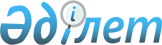 Об определении размера и порядка оказания жилищной помощи
					
			Утративший силу
			
			
		
					Решение Кызылординского городского маслихата от 27 марта 2014 года N 27/3. Зарегистрировано Департаментом юстиции Кызылординской области 18 апреля 2014 года N 4639. Утратило силу решением Кызылординского городского маслихата от 29 ноября 2017 года № 121-18/3
      Сноска. Утратило силу решением Кызылординского городского маслихата от 29.11.2017 № 121-18/3 (вводится в действие со дня первого официального опубликования).

      В соответствии с Законом Республики Казахстан от 16 апреля 1997 года "О жилищных отношениях" и Постановлением Правительства Республики Казахстан от 30 декабря 2009 года "Об утверждении Правил предоставления жилищной помощи" Кызылординский городкой маслихат РЕШИЛ:

       Определить согласно приложению размер и порядок оказания жилищной помощи.

       Настоящее решение вводится в действие по истечении десяти календарных дней после дня первого официального опубликования. Размер и порядок оказания жилищной помощи
      Настоящий размер и порядок оказания жилищной помощи разработан в соответствии с Законом Республики Казахстан от 16 апреля 1997 года N 94 "О жилищных отношениях", "Правилам предоставления жилищной помощи", утвержденным Постановлением Правительства Республики Казахстан от 30 декабря 2009 года N 2314. 1. Порядок оказания жилищной помощи
      1.  Жилищная помощь предоставляется за счет средств местного бюджета малообеспеченным семьям (гражданам), постоянно проживающим в городе Кызылорда на оплату:

      1)  расходов на содержание общего имущества объекта кондоминиума семьям (гражданам), проживающим в приватизационных жилищах или являющимся нанимателями (поднанимателями) жилых помещений (квартир) в государственном жилищном фонде;

      2)  потребления коммунальных услуг и услуг связи в части увеличения абонентской платы за телефон, подключенный к сети телекоммуникаций, семьям (гражданам), являющимся собственниками или нанимателями (поднанимателями) жилища;

      3)  арендной платы за пользованием жилищем, арендованным местным исполнительным органом в частном жилищном фонде.

      Расходы малообеспеченных семей (граждан), принимаемые к исчислению жилищной помощи, определяются как сумма расходов по каждому из вышеуказанных направлений.

      Доля предельно допустимых расходов в пределах установленных норм устанавливается в размере 5 процентов от совокупного дохода семьи (гражданина).

      Сноска. Пункт 1 с изменениями, внесенными решением Кызылординского городского маслихата от 23.06.2015 № 43/5 (вводится в действие по истечении десяти календарных дней после дня первого официального опубликования).

      2.  Назначение жилищной помощи осуществляется государственным учреждением "Городской отдел занятости и социальных программ" (далее-уполномоченный орган).

      3.  Для назначения жилищной помощи семья (гражданин) обращается в уполномоченный орган с заявлением и представляет документы, указанные в пункте 4 Правил предоставления жилищной помощи, утвержденных Постановлением Правительства Республики Казахстан от 30 декабря 2009 года N 2314.

      4.  Жилищная помощь назначается с начала месяца подачи заявления на текущий квартал.  2. Размер оказания жилищной помощи
      5.  Жилищная помощь определяется как разница между суммой оплаты расходов на содержание жилого дома (жилого здания), потребление коммунальных услуг и услуг связи в части увеличения абонентской платы за телефон, подключенный к сети телекоммуникаций, арендной платы за пользованием жилищем, арендованным местным исполнительным органом в частном жилищном фонде.

      6.  Назначение жилищной помощи малообеспеченным семьям (гражданам) производится в соответствии нижеследующими нормами потребления:

      1)  потребление электроэнергии на 1 месяц:

      на 1 человека - 45 киловатт-час;

      на 2 человека - 90 киловатт-час;

      на 3-4 человека - 100 киловатт-час;

      семье из 5 и более членов - 150 киловатт-час;

      2)  газоснабжение на 1 месяц:

      до 5-х членов семьи - 10 килограмм;

      от 5 членов семьи и более - 20 килограмм.

      3)  горячая и холодная вода – ежемесячно на 1 человека по тарифу;

      4)  содержание жилья ежемесячно:

      на 1 человека - 18 квадратных метров;

      для одинокопроживающих людей - 31 квадратный метр;

      5)  теплоснабжение ежемесячно:

      на 1 человека - 18 квадратных метров,

      для одинокопроживающих людей - 31 квадратный метр.

      6)  вывоз бытовых отходов – ежемесячно на каждого человека по тарифу;

      7)  услуги канализации – ежемесячно на каждого человека по тарифу;

      8)  компенсация повышения тарифов абонентской платы за телефон подключенный к сети телекоммуникаций, производится в соответствии с Правилами компенсации и повышения тарифов абонентской платы за оказание услуг телекоммуникаций социально защищаемым гражданам, утвержденным постановлением Правительства Республики Казахстан от 14 апреля 2009 года N 512 "О некоторых вопросах компенсации повышения тарифов абонентской платы за оказание услуг телекоммуникаций социально защищаемым гражданам";

      9)  в части увеличения арендной платы за пользование жилищем;

      10)  потребление топлива (угля) в отопительный сезон - на каждую семью в месяц 0,5 тонны;

      11)  лифт – на каждую семью по тарифу. 3. Финансирование и порядок выплаты жилищной помощи
      7.  Выплата жилищной помощи осуществляется уполномоченным органом по заявлению получателя жилищной помощи через банки второго уровня, а также через организации осуществляющие отдельные виды банковской деятельности на лицевые счета получателя жилищной помощи, поставщиков услуг, органов управления объектов кондоминиума и меречисление денежных сумм на счета производится ежемесячно.
					© 2012. РГП на ПХВ «Институт законодательства и правовой информации Республики Казахстан» Министерства юстиции Республики Казахстан
				
      Председатель очередной

      ХХVІІ сессии Кызылординского

      городского маслихата

ЖУМАШЕВА Г.

      Секретарь Кызылординского

      городского маслихата

КУТТЫКОЖАЕВ И.
Приложение
к решению городского маслихата
от 27 февраля 2014 года N 27/3